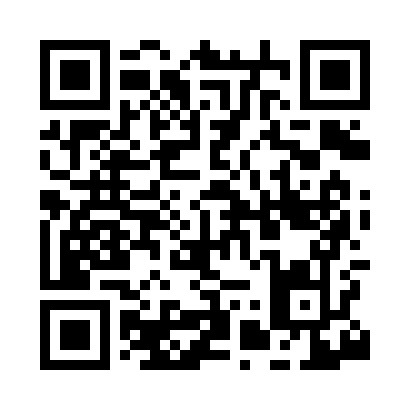 Prayer times for Soap Lake, Washington, USAMon 1 Jul 2024 - Wed 31 Jul 2024High Latitude Method: Angle Based RulePrayer Calculation Method: Islamic Society of North AmericaAsar Calculation Method: ShafiPrayer times provided by https://www.salahtimes.comDateDayFajrSunriseDhuhrAsrMaghribIsha1Mon3:045:061:025:168:5811:002Tue3:045:061:025:168:5811:003Wed3:055:071:025:168:5711:004Thu3:055:081:035:168:5711:005Fri3:065:081:035:168:5711:006Sat3:065:091:035:168:5610:597Sun3:065:101:035:168:5610:598Mon3:075:111:035:168:5510:599Tue3:075:121:035:158:5510:5910Wed3:095:131:035:158:5410:5811Thu3:105:141:045:158:5310:5612Fri3:125:141:045:158:5310:5513Sat3:145:151:045:158:5210:5314Sun3:155:161:045:158:5110:5215Mon3:175:171:045:158:5010:5016Tue3:195:181:045:148:4910:4917Wed3:215:191:045:148:4810:4718Thu3:225:211:045:148:4810:4519Fri3:245:221:045:148:4710:4320Sat3:265:231:045:138:4610:4221Sun3:285:241:045:138:4410:4022Mon3:305:251:045:138:4310:3823Tue3:325:261:055:128:4210:3624Wed3:345:271:055:128:4110:3425Thu3:365:281:055:118:4010:3226Fri3:385:301:055:118:3910:3027Sat3:405:311:045:118:3710:2828Sun3:425:321:045:108:3610:2629Mon3:445:331:045:108:3510:2430Tue3:465:351:045:098:3410:2231Wed3:485:361:045:098:3210:20